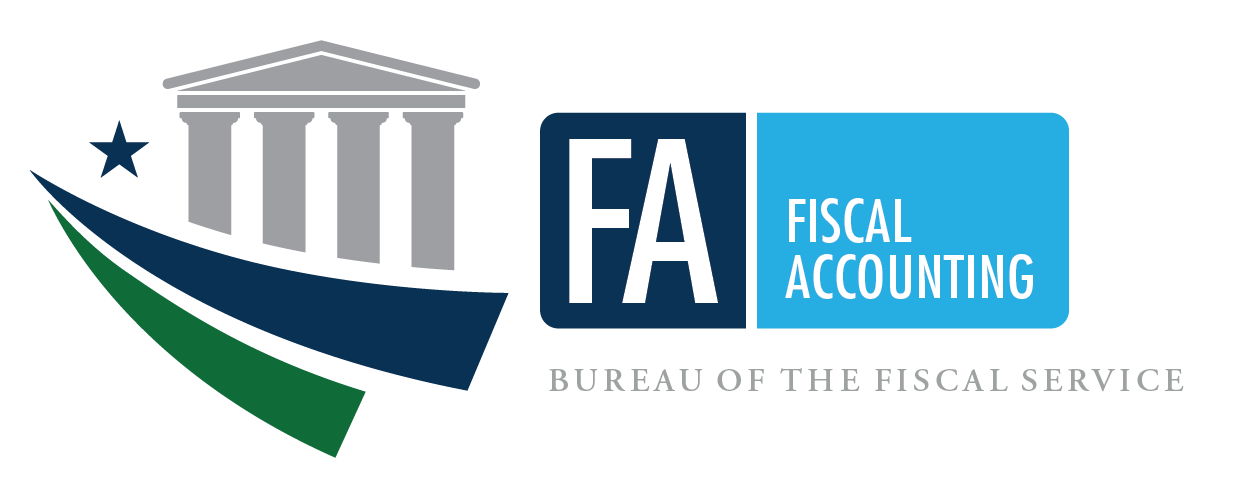 GENERAL FUND RECEIPT ACCOUNT (GFR) SCENARIO 3: NON-CUSTODIAL STATEMENT COLLECTIONS: COLLECTION OF EXCHANGE REVENUE WITH RELATED COSTSEFFECTIVE FISCAL YEAR 2021PREPARED BY:GENERAL LEDGER AND ADVISORY BRANCHFISCAL ACCOUNTING OPERATIONSBUREAU OF THE FISCAL SERVICEU.S. DEPARTMENT OF THE TREASURYBackgroundDefinition of a General Fund Receipt (GFR) AccountThe Government Accountability Office (GAO) defines a GFR Account as: “A receipt account credited with all collections that are not earmarked by law for another account for a specific purpose.  These collections are presented in the President’s budget as either governmental (budget) receipts or offsetting receipts.  These include taxes, customs duties, and miscellaneous receipts.” (Government Accountability Office, A Glossary of Terms Used in the Federal Budget Process, September 2005, GAO–05-734SP)PurposeThis guidance proposes accounting and reporting guidance for Non-Custodial Statement Collections: Collection of Exchange Revenue with Related Costs in GFR accounts.  The focus of this guidance is on the GFR account activity.  Federal Account Symbols (FAS), Treasury Account Symbols (TAS), and CollectionsThe Federal Account Symbols and Titles (FAST) Book, published by Treasury, lists all FAS available for Federal agency use.  A collection can be classified to any of the listed accounts.  To classify a receipt, append your agency’s two digit department code to the FAS.  This combination of department code and FAS creates TAS.  For example, collections for work performed in accordance with Economy Act can be deposited into any type of expenditure account.  On the other hand, National Park Service fees are designated by law to be deposited to a special fund receipt account.  Similarly, collections for the National Endowment for the Arts Gift Fund are designated by law to be deposited to a trust fund receipt account.  Amounts collected in the course of business by the U.S. Postal Service are, by law, deposited to a revolving fund.  Amounts not belonging to the Government are, by law, classified to deposit fund accounts.  As you can see, a specific law determines how the collections in the preceding examples are classified in a TAS.Absent specific legislation, collections should be classified to a General Fund Receipt TAS.  Title 31, United States Code (USC), chapter 33, section 3302(b) establishes this concept by stating: “Except as provided in section 3718 (b) of this title, an official or agent of the Government receiving money for the Government from any source shall deposit the money in the Treasury as soon as practicable without deduction for any change or claim.”  Also, Title 31, USC, chapter 33, section 3302(e) states that “an official or agent of the Government having custody or possession of public money shall keep an accurate entry of each amount of public money received, transferred, and paid.”GFR Account Categories in the FAST BookThe “Types of Collections and Relevant FASAB References” column was included in the table to assist users in providing background information.  The users should note that the types of collections and limited paragraph references listed on the chart are suggestions and they should not be solely relied on.  Each entity should perform its own research to determine the appropriate category for its collection.GFR Account Reporting ResponsibilityWithin each GFR account category listed in the FAST Book there are unique FAS to identify specific activity.  After selecting the proper TAS, the reporting entity should append its 3-digit agency identifier code to the beginning of the TAS for classifying the receipt to Treasury.  A collecting entity typically reports all GFR TAS beginning with its 3-digit agency identifier code within its entity financial statements.Exchange RevenueThe collection of exchange revenue is generally reported on the Statement of Net Cost but under exceptional circumstances, an entity may recognize virtually no costs (either during the current period or during past periods) in connection with earning revenue that it collects.  In such cases:45.1. The collecting entity should not offset its gross costs by such exchange revenue in determining its net cost of operations. If such exchange revenue is retained by the entity, it should be recognized as a financing source in determining the entity’s operating results. If, instead, such revenue is collected on behalf of other entities (including the U.S. Government as a whole), the entity that collects the revenue should account for that revenue as a custodial activity, i.e., an amount collected for others. 45.2. If the collecting entity transfers the exchange revenue to other entities, similar recognition by other entities is appropriate.  a. If the other entities to which the revenue is transferred also recognize virtually no costs in connection with the Government earning the revenue, the amounts transferred to them should not offset their gross cost in determining their net cost of operations but rather should be recognized as a financing source in determining their operating results. b. If the other entities to which the revenue is transferred do recognize costs in connection with the Government earning the revenue, the amounts transferred to them should offset their gross cost in determining their net cost of operations.45.3. Because the revenue is exchange revenue regardless of whether related costs are recognized, it should be recognized and measured under the exchange revenue standards.Agencies may request guidance from FASAB if determining the propriety of preparing a Statement of Custodial Activity or if a note disclosure for a given collection is an issue that cannot otherwise be resolved. FLOWCHART - GFR COLLECTIONS TO COLLECTING AGENCY’S FINANCIAL STATEMENTSChart - Impact on Collecting Entity’s Financial Statements by Various Types of CollectionsListing of USSGL Accounts Used in This ScenarioScenario 3: Non-Custodial Statement Collections: Collection of Exchange Revenue with Related CostsThere are entities that collect exchange revenue with related costs where the collections are not retained by the collecting entity.  In these cases, the entity should record the exchange revenue in its entity financial statements as usual.  However, it should also reflect the disposition of the financing source on the Statement of Changes in Net Position.  The example we have used for exchange revenue with related costs is the passport fees collected by the State Department.  The State Department collects passport fees, which are not retained by the Department but are deposited directly to the General Fund Receipt Account.  The passport fee is retained by the Federal Government and is generally not refundable whether the passport is issued or not.  NOTE: Scenario 3 is for agencies who collect exchange revenue with related cost but who have no legal authority to retain/use the collection (hence would submit the collection to the GF), nonetheless they have to report the exchange revenue in their Statement of Net Cost (SNC) not the Statement of Custodial Activity (SCA) to offset the collection cost they incurred.  The General Fund Expenditure TAS has been included to demonstrate this relationship. Year 1 Quarter 1Also Post:Year 1 – 1st Quarter Preclosing Trial BalanceFinancial Statements:Year 1 – 4th QuarterAlso Post:Year 1 4th Quarter Preclosing Trial BalancePreclosing Adjusting EntryYear 1 4th Quarter Preclosing Adjusted Trial BalanceFinancial Statements:Reclassified Financial StatementsClosing EntriesPost-Closing Trial BalanceVersion NumberDateDescription of ChangeEffective USSGL TFM1.008/2007OriginalTFM Bulletin No. 2018-042.007/2020Added General Fund of the U.S. Government Transactions, Updated Financial StatementsTFM Bulletin No. 2020-21FASDescription of Types of GFR AccountsTypes of Collections and Relevant FASAB Reference0800 – Fees for regulatory and judicial servicesFees and other charges that result from the exercise of a governmental function of a regulatory or judicial nature.  Includes fees and charges relating to application for and issuance of permits for aliens, petitions for naturalization, and papers for U.S. citizens to travel abroad; fees and other charges related to the application for and issuance and assignment of patents, trademarks and copyrights; and charges for registration of individuals, firms, or products; and fees for filing or reproducing of documents.Exchange, SFFAS No. 7, par. 3, 282, 283GFR Account ActivityStatement of Net CostStatement of Changes in Net Position (SCNP)Statement of Custodial Activity (SCA)Footnote DisclosureBalance SheetFASAB Standard Reference(see Appendix) Collection of exchange revenue with related costs incurred by collecting entityYesYes, as a part of Net Cost (Line 24)NoNoYes, cumulative result is -0-.SFFAS No. 7 – Par. 43, 137Account NumberAccount NameBudgetary411900Other Appropriations Realized420100Total Actual Resources – Collected445000Unapportioned Authority451000Apportionments461000Allotments-Realized Resources465000Allotments – Expired Authority490200Delivered Orders – Obligations, PaidProprietary101000Fund Balance With Treasury 298500Liability for Non-Entity Assets Not Reported on the Statement of Custodial Activity310000Unexpended Appropriations - Cumulative310100Unexpended Appropriations – Appropriations Received310710Unexpended Appropriations – Used - Disbursed331000Cumulative Results of Operations520000Revenues From Services Provided570010Expended Appropriations - Disbursed599300Offset to Non-Entity Collections - Statement of Changes in Net Position610000Operating Expenses/Program CostsTo record the enactment of appropriations.To record the enactment of appropriations.To record the enactment of appropriations.To record the enactment of appropriations.To record the enactment of appropriations.To record the enactment of appropriations.To record the enactment of appropriations.To record the enactment of appropriations.General Fund Expenditure TASDebitCreditTCGFR AccountDebit CreditTCBudgetary Entry411900 Other Appropriations Realized  445000 Unapportioned AuthorityProprietary Entry101000 (G) Fund Balance With Treasury (RC 40)                        310100 (G) Unexpended Appropriations   Appropriations Received (RC 41)450450450450A104Budgetary EntryNoneProprietary EntryNone           General Fund of the U.S. Government (099)General Fund of the U.S. Government (099)General Fund of the U.S. Government (099)General Fund of the U.S. Government (099)General Fund of the U.S. Government (099)General Fund of the U.S. Government (099)General Fund of the U.S. Government (099)General Fund of the U.S. Government (099)Budgetary EntryNoneProprietary Entry320100 (F) Appropriations Outstanding – Warrants Issued (RC 41)                                       201000 (F) Liability for Fund    Balance With Treasury (RC 40)450450Budgetary EntryNoneProprietary EntryNoneTo record budgetary authority apportioned by the Office of Management and Budget and available for allotment.To record budgetary authority apportioned by the Office of Management and Budget and available for allotment.To record budgetary authority apportioned by the Office of Management and Budget and available for allotment.To record budgetary authority apportioned by the Office of Management and Budget and available for allotment.To record budgetary authority apportioned by the Office of Management and Budget and available for allotment.To record budgetary authority apportioned by the Office of Management and Budget and available for allotment.To record budgetary authority apportioned by the Office of Management and Budget and available for allotment.To record budgetary authority apportioned by the Office of Management and Budget and available for allotment.General Fund Expenditure TASDebitCreditTCGFR AccountDebit CreditTCBudgetary Entry445000 Unapportioned Authority  451000 ApportionmentsProprietary EntryNone450450A116Budgetary EntryNoneProprietary EntryNone           General Fund of the U.S. Government (099)General Fund of the U.S. Government (099)General Fund of the U.S. Government (099)General Fund of the U.S. Government (099)General Fund of the U.S. Government (099)General Fund of the U.S. Government (099)General Fund of the U.S. Government (099)General Fund of the U.S. Government (099)Budgetary EntryNoneProprietary EntryNoneBudgetary EntryNoneProprietary EntryNoneTo record the allotment of authority.To record the allotment of authority.To record the allotment of authority.To record the allotment of authority.To record the allotment of authority.To record the allotment of authority.To record the allotment of authority.To record the allotment of authority.General Fund Expenditure TASDebitCreditTCGFR AccountDebit CreditTCBudgetary Entry451000 Apportionments  461000 Allotments – Realized        ResourcesProprietary EntryNone450450A120Budgetary EntryNoneProprietary EntryNone           General Fund of the U.S. Government (099)General Fund of the U.S. Government (099)General Fund of the U.S. Government (099)General Fund of the U.S. Government (099)General Fund of the U.S. Government (099)General Fund of the U.S. Government (099)General Fund of the U.S. Government (099)General Fund of the U.S. Government (099)Budgetary EntryNoneProprietary EntryNoneBudgetary EntryNoneProprietary EntryNoneTo record passport fees collected from the public.  These collections are exchange revenue and not reported on the Statement of Custodial Activity. To record passport fees collected from the public.  These collections are exchange revenue and not reported on the Statement of Custodial Activity. To record passport fees collected from the public.  These collections are exchange revenue and not reported on the Statement of Custodial Activity. To record passport fees collected from the public.  These collections are exchange revenue and not reported on the Statement of Custodial Activity. To record passport fees collected from the public.  These collections are exchange revenue and not reported on the Statement of Custodial Activity. To record passport fees collected from the public.  These collections are exchange revenue and not reported on the Statement of Custodial Activity. To record passport fees collected from the public.  These collections are exchange revenue and not reported on the Statement of Custodial Activity. To record passport fees collected from the public.  These collections are exchange revenue and not reported on the Statement of Custodial Activity. General Fund Expenditure TASDebitCreditTCGFR AccountDebit CreditTCBudgetary EntryNoneProprietary EntryNoneBudgetary EntryProprietary Entry101000 (G) Fund Balance With Treasury (RC 40)                      520000 (N) Revenue From       Services Provided120120C145General Fund of the U.S. Government (099)General Fund of the U.S. Government (099)General Fund of the U.S. Government (099)General Fund of the U.S. Government (099)General Fund of the U.S. Government (099)General Fund of the U.S. Government (099)General Fund of the U.S. Government (099)General Fund of the U.S. Government (099)Budgetary EntryNoneProprietary EntryNoneBudgetary EntryNoneProprietary Entry198000 (F) Assets for Agency’s Custodial and Non-Entity Liability    201000 (F) Liability for    Fund Balance With    Treasury (RC 40) 120120To record an offset for amounts collected for others and to establish a liability for non-entity assets that are not reported on the Statement of Custodial Activity or on the custodial footnote.To record an offset for amounts collected for others and to establish a liability for non-entity assets that are not reported on the Statement of Custodial Activity or on the custodial footnote.To record an offset for amounts collected for others and to establish a liability for non-entity assets that are not reported on the Statement of Custodial Activity or on the custodial footnote.To record an offset for amounts collected for others and to establish a liability for non-entity assets that are not reported on the Statement of Custodial Activity or on the custodial footnote.To record an offset for amounts collected for others and to establish a liability for non-entity assets that are not reported on the Statement of Custodial Activity or on the custodial footnote.To record an offset for amounts collected for others and to establish a liability for non-entity assets that are not reported on the Statement of Custodial Activity or on the custodial footnote.To record an offset for amounts collected for others and to establish a liability for non-entity assets that are not reported on the Statement of Custodial Activity or on the custodial footnote.To record an offset for amounts collected for others and to establish a liability for non-entity assets that are not reported on the Statement of Custodial Activity or on the custodial footnote.To record an offset for amounts collected for others and to establish a liability for non-entity assets that are not reported on the Statement of Custodial Activity or on the custodial footnote.To record an offset for amounts collected for others and to establish a liability for non-entity assets that are not reported on the Statement of Custodial Activity or on the custodial footnote.To record an offset for amounts collected for others and to establish a liability for non-entity assets that are not reported on the Statement of Custodial Activity or on the custodial footnote.To record an offset for amounts collected for others and to establish a liability for non-entity assets that are not reported on the Statement of Custodial Activity or on the custodial footnote.To record an offset for amounts collected for others and to establish a liability for non-entity assets that are not reported on the Statement of Custodial Activity or on the custodial footnote.To record an offset for amounts collected for others and to establish a liability for non-entity assets that are not reported on the Statement of Custodial Activity or on the custodial footnote.To record an offset for amounts collected for others and to establish a liability for non-entity assets that are not reported on the Statement of Custodial Activity or on the custodial footnote.General Fund Expenditure TASDebitCreditCreditCreditTCGFR AccountGFR AccountGFR AccountDebit Debit CreditCreditTCTCBudgetary EntryNoneProprietary EntryNoneBudgetary EntryNoneProprietary Entry599300 (G) Offset to Non-Entity Collections – Statement of Changes in Net Position (RC 44)  298500 (G) Liability For Non-Entity   Assets Not Reported on the Statement of   Custodial Activity (RC 46) Budgetary EntryNoneProprietary Entry599300 (G) Offset to Non-Entity Collections – Statement of Changes in Net Position (RC 44)  298500 (G) Liability For Non-Entity   Assets Not Reported on the Statement of   Custodial Activity (RC 46) Budgetary EntryNoneProprietary Entry599300 (G) Offset to Non-Entity Collections – Statement of Changes in Net Position (RC 44)  298500 (G) Liability For Non-Entity   Assets Not Reported on the Statement of   Custodial Activity (RC 46) 120120120120C147C147General Fund of the U.S. Government (099)General Fund of the U.S. Government (099)General Fund of the U.S. Government (099)General Fund of the U.S. Government (099)General Fund of the U.S. Government (099)General Fund of the U.S. Government (099)General Fund of the U.S. Government (099)General Fund of the U.S. Government (099)General Fund of the U.S. Government (099)General Fund of the U.S. Government (099)General Fund of the U.S. Government (099)General Fund of the U.S. Government (099)General Fund of the U.S. Government (099)General Fund of the U.S. Government (099)General Fund of the U.S. Government (099)Budgetary EntryNoneProprietary EntryNoneBudgetary EntryNoneProprietary Entry198000 (F) Asset for Agency’s Custodial and Non-Entity Liabilities – General Fund of the U.S. Government (RC 46)                                          571000 (F) Transfer in of Agency    Unavailable Custodial and Non-   Entity Collections (RC 44)Budgetary EntryNoneProprietary Entry198000 (F) Asset for Agency’s Custodial and Non-Entity Liabilities – General Fund of the U.S. Government (RC 46)                                          571000 (F) Transfer in of Agency    Unavailable Custodial and Non-   Entity Collections (RC 44)Budgetary EntryNoneProprietary Entry198000 (F) Asset for Agency’s Custodial and Non-Entity Liabilities – General Fund of the U.S. Government (RC 46)                                          571000 (F) Transfer in of Agency    Unavailable Custodial and Non-   Entity Collections (RC 44)120120120120To record payment and disbursement of funds not previously accrued and record appropriations used this fiscal year.To record payment and disbursement of funds not previously accrued and record appropriations used this fiscal year.To record payment and disbursement of funds not previously accrued and record appropriations used this fiscal year.To record payment and disbursement of funds not previously accrued and record appropriations used this fiscal year.To record payment and disbursement of funds not previously accrued and record appropriations used this fiscal year.To record payment and disbursement of funds not previously accrued and record appropriations used this fiscal year.To record payment and disbursement of funds not previously accrued and record appropriations used this fiscal year.To record payment and disbursement of funds not previously accrued and record appropriations used this fiscal year.To record payment and disbursement of funds not previously accrued and record appropriations used this fiscal year.To record payment and disbursement of funds not previously accrued and record appropriations used this fiscal year.To record payment and disbursement of funds not previously accrued and record appropriations used this fiscal year.To record payment and disbursement of funds not previously accrued and record appropriations used this fiscal year.To record payment and disbursement of funds not previously accrued and record appropriations used this fiscal year.To record payment and disbursement of funds not previously accrued and record appropriations used this fiscal year.To record payment and disbursement of funds not previously accrued and record appropriations used this fiscal year.General Fund Expenditure TASGeneral Fund Expenditure TASGeneral Fund Expenditure TASDebitCreditCreditCreditTCGFR AccountGFR AccountDebit Debit CreditCreditTCBudgetary Entry461000 Allotments – Realized Resources  490200 Delivered Orders – Obligations,   Paid Proprietary Entry610000 (N) Operating Expenses/Program Costs  101000 (G) Fund Balance With      Treasury (RC 40)310710 (G) Unexpended Appropriations – Appropriations Used – Disbursed                                            (RC 39)   570010 (G) Expended Appropriations –   Disbursed (RC 38)  Budgetary Entry461000 Allotments – Realized Resources  490200 Delivered Orders – Obligations,   Paid Proprietary Entry610000 (N) Operating Expenses/Program Costs  101000 (G) Fund Balance With      Treasury (RC 40)310710 (G) Unexpended Appropriations – Appropriations Used – Disbursed                                            (RC 39)   570010 (G) Expended Appropriations –   Disbursed (RC 38)  Budgetary Entry461000 Allotments – Realized Resources  490200 Delivered Orders – Obligations,   Paid Proprietary Entry610000 (N) Operating Expenses/Program Costs  101000 (G) Fund Balance With      Treasury (RC 40)310710 (G) Unexpended Appropriations – Appropriations Used – Disbursed                                            (RC 39)   570010 (G) Expended Appropriations –   Disbursed (RC 38)  100100100100100100100100100100100100B107B234Budgetary EntryNoneProprietary EntryNone           Budgetary EntryNoneProprietary EntryNone           General Fund of the U.S. Government (099)General Fund of the U.S. Government (099)General Fund of the U.S. Government (099)General Fund of the U.S. Government (099)General Fund of the U.S. Government (099)General Fund of the U.S. Government (099)General Fund of the U.S. Government (099)General Fund of the U.S. Government (099)General Fund of the U.S. Government (099)General Fund of the U.S. Government (099)General Fund of the U.S. Government (099)General Fund of the U.S. Government (099)General Fund of the U.S. Government (099)General Fund of the U.S. Government (099)General Fund of the U.S. Government (099)Budgetary EntryNoneProprietary Entry201000 (F) Liability for Fund Balance With Treasury (RC 40)   198000 (F) Assets for Agency’s    Custodial and Non-Entity Liability570006 (F) Appropriations – Expended – Disbursed (RC 38)   320710 (F) Appropriations    Outstanding Used - Disbursed (RC 39)Budgetary EntryNoneProprietary Entry201000 (F) Liability for Fund Balance With Treasury (RC 40)   198000 (F) Assets for Agency’s    Custodial and Non-Entity Liability570006 (F) Appropriations – Expended – Disbursed (RC 38)   320710 (F) Appropriations    Outstanding Used - Disbursed (RC 39)Budgetary EntryNoneProprietary Entry201000 (F) Liability for Fund Balance With Treasury (RC 40)   198000 (F) Assets for Agency’s    Custodial and Non-Entity Liability570006 (F) Appropriations – Expended – Disbursed (RC 38)   320710 (F) Appropriations    Outstanding Used - Disbursed (RC 39)100100100100100100100100Budgetary EntryNoneProprietary EntryNoneBudgetary EntryNoneProprietary EntryNoneGeneral Fund Expenditure TASGeneral Fund Expenditure TASGFR AccountGFR AccountAccountDescriptionDebitCreditDebitCreditBudgetary411900Other Appropriations Realized450---461000Allotments – Realized Resources-350--490200Delivered Orders – Obligations, Paid-100--Total450450----Proprietary101000 (G)Fund Balance With Treasury350-120-298500 (G)Liability for Non-Entity Assets Not Reported on the Statement of Custodial Activity---120310100 (G)Unexpended Appropriations – Appropriations Received-450--310710 (G)Unexpended Appropriations – Appropriations Used – Disbursed100---570010 (G)Expended Appropriations - Disbursed-100--520000 (N)Revenue From Services Provided---120599300 (G)Offset to Non-Entity Collection – Statement of Changes in Net Position--120-610000 (N)Operating Expenses/Program Costs100---Total550550240240CONSOLIDATED BALANCE SHEET AS OF DECEMBER 31, YEAR 1CONSOLIDATED BALANCE SHEET AS OF DECEMBER 31, YEAR 1CONSOLIDATED BALANCE SHEET AS OF DECEMBER 31, YEAR 1Line No.Assets (Note 2)Intragovernmental1.Fund Balance with Treasury (Note 3) (101000E)4706.Total intragovernmental47015.Total assets470Liabilities (Note 13)Intragovernmental19.Other (Note 15, 16, and 17) (298500E)12020.Total Intragovernmental12028.Total Liabilities120Net Position31.Unexpended appropriations – All Other Funds (Combined or Consolidated Totals) (310100E, 310710E)35033.Cumulative results of operations – All Other Funds (Combined or Consolidated Totals) (520000E, 570010E, 599300E,  610000E)-35.Total Net Position – All Other Funds35036.Total Net Position 35037.Total liabilities and net position470CONSOLIDATED STATEMENT OF NET COST FOR THE QUARTER ENDED DECEMBER 31, YEAR 1CONSOLIDATED STATEMENT OF NET COST FOR THE QUARTER ENDED DECEMBER 31, YEAR 1CONSOLIDATED STATEMENT OF NET COST FOR THE QUARTER ENDED DECEMBER 31, YEAR 1Line No.Gross Program Costs (Note 22):Program A:1.Gross Costs (610000E)1002.Less: earned revenue (520000E)(120)3.Net program costs:(20)5.Net program costs including Assumption Changes:(20)8.Net cost of operations(20)CONSOLIDATED STATEMENT OF CHANGES IN NET POSITION FOR THE QUARTER ENDED DECEMBER 31, YEAR 1CONSOLIDATED STATEMENT OF CHANGES IN NET POSITION FOR THE QUARTER ENDED DECEMBER 31, YEAR 1CONSOLIDATED STATEMENT OF CHANGES IN NET POSITION FOR THE QUARTER ENDED DECEMBER 31, YEAR 1Line No.Unexpended Appropriations:4.Appropriations Received (310100E)4507.Appropriations used (310710E)(100)8.Total Budgetary Financing Sources3509.Total Unexpended Appropriations350Budgetary Financing Sources:14.Appropriations used (570010E)100Other Financing Sources (Nonexchange):22.Other (+/-) (599300E)12023.Total Financing Sources2024.Net Cost of Operations (+/-)(20)25.Net Change-26.Cumulative Results of Operations-27.Net Position350STATEMENT OF BUDGETARY RESOURCES AS OF DECEMBER 31, YEAR 1STATEMENT OF BUDGETARY RESOURCES AS OF DECEMBER 31, YEAR 1STATEMENT OF BUDGETARY RESOURCES AS OF DECEMBER 31, YEAR 1Line No.Budgetary resources:1290Appropriations (discretionary and mandatory) (411900E)4501910Total budgetary resources450Status of budgetary resources:2190New obligations and upward adjustments (total) (Note 29) (490200E)1002204Apportioned, unexpired account (461000E)3502412Unexpired unobligated balance, end of year3502490Unobligated balance, end of year (total)3502500Total budgetary resources450Outlays, net:4190Outlays, net (total) (discretionary and mandatory) (490200E)100SF 133 AND SCHEDULE P: REPORT ON BUDGET EXECUTION AND BUDGETARY RESOURCES AND BUDGET PROGRAM AND FINANCING SCHEDULE AS OF DECEMBER 31, YEAR 1SF 133 AND SCHEDULE P: REPORT ON BUDGET EXECUTION AND BUDGETARY RESOURCES AND BUDGET PROGRAM AND FINANCING SCHEDULE AS OF DECEMBER 31, YEAR 1SF 133 AND SCHEDULE P: REPORT ON BUDGET EXECUTION AND BUDGETARY RESOURCES AND BUDGET PROGRAM AND FINANCING SCHEDULE AS OF DECEMBER 31, YEAR 1SF 133 AND SCHEDULE P: REPORT ON BUDGET EXECUTION AND BUDGETARY RESOURCES AND BUDGET PROGRAM AND FINANCING SCHEDULE AS OF DECEMBER 31, YEAR 1Line No.SF 133Schedule PBUDGETARY RESOURCESAll accounts:0900Total new obligations, unexpired accounts (490200E)100Budget authority:Appropriations:Discretionary:Status of budgetary resources:1100Appropriation (411900E)4504501160Appropriation, discretionary (total)4504501900Budget authority (total)4504501910Total budgetary resources4501930Total budgetary resources available450Memorandum (non-add) entries:All accounts:1940Unobligated balance expiring (-) (461000E)350STATUS OF BUDGETARY RESOURCESNew obligations and upward adjustments:Reimbursable:2102Category B (by project) (490200E)1002104Reimbursable obligations (total)1002190New obligations and upward adjustments (total)100Unobligated balance:Apportioned, unexpired accounts:2201Available in the current period (461000E)3502412Unexpired unobligated balance: end of year3502490Unobligated balance, end of year (total)3502500Total budgetary resources 450SF 133 AND SCHEDULE P: REPORT ON BUDGET EXECUTION AND BUDGETARY RESOURCES AND BUDGET PROGRAM AND FINANCING SCHEDULE AS OF DECEMBER 31, YEAR 1SF 133 AND SCHEDULE P: REPORT ON BUDGET EXECUTION AND BUDGETARY RESOURCES AND BUDGET PROGRAM AND FINANCING SCHEDULE AS OF DECEMBER 31, YEAR 1SF 133 AND SCHEDULE P: REPORT ON BUDGET EXECUTION AND BUDGETARY RESOURCES AND BUDGET PROGRAM AND FINANCING SCHEDULE AS OF DECEMBER 31, YEAR 1SF 133 AND SCHEDULE P: REPORT ON BUDGET EXECUTION AND BUDGETARY RESOURCES AND BUDGET PROGRAM AND FINANCING SCHEDULE AS OF DECEMBER 31, YEAR 1Line No.SF 133Schedule PMemorandum (non-add) entries:2501Subject to apportionment unobligated balance, end of year (461000E, 490200E)450CHANGE IN OBLIGATED BALANCEUnpaid obligations:3010New obligations, unexpired accounts (490200E)100100Memorandum (non-add) entries:3200Obligated balance, end of year (+ or -)100100BUDGET AUTHORITY AND OUTLAYS, NETDiscretionary:Gross budget authority and outlays:4000Budget authority, gross450450Outlays, gross4010Outlays from new discretionary authority (490200E)1001004020Outlays, gross (total)1001004070Budget authority, net (discretionary)4504504080Outlays, net (discretionary)100100Budget authority and outlays, net (total)4180Budget authority, net (total)4504504190Outlays, net (total)100100Unexpended balances (Direct/Reimbursable/Discretionary/Mandatory)5321Direct unobligated balance, end of year (461000E)350350To record passport fees collected from the public.  These collections are not reported on the Statement of Custodial Activity.To record passport fees collected from the public.  These collections are not reported on the Statement of Custodial Activity.To record passport fees collected from the public.  These collections are not reported on the Statement of Custodial Activity.To record passport fees collected from the public.  These collections are not reported on the Statement of Custodial Activity.To record passport fees collected from the public.  These collections are not reported on the Statement of Custodial Activity.To record passport fees collected from the public.  These collections are not reported on the Statement of Custodial Activity.To record passport fees collected from the public.  These collections are not reported on the Statement of Custodial Activity.To record passport fees collected from the public.  These collections are not reported on the Statement of Custodial Activity.General Fund Expenditure TASDebitCreditTCGFR AccountDebit CreditTCBudgetary EntryNoneProprietary EntryNoneBudgetary EntryNoneProprietary Entry101000 (G) Fund Balance With Treasury (RC 40)  520000 (N) Revenue From       Services Provided     250250C145General Fund of the U.S. Government (099)General Fund of the U.S. Government (099)General Fund of the U.S. Government (099)General Fund of the U.S. Government (099)General Fund of the U.S. Government (099)General Fund of the U.S. Government (099)General Fund of the U.S. Government (099)General Fund of the U.S. Government (099)Budgetary EntryNoneProprietary EntryNoneBudgetary EntryNoneProprietary Entry198000 (F) Assets for Agency’s Custodial and Non-Entity Liability    201000 (F) Liability for Fund   Balance With Treasury                 (RC 40)250250To record an offset for amounts collected for others and to establish a liability for non-entity assets that are not reported on the Statement of Custodial Activity or on the custodial footnote.To record an offset for amounts collected for others and to establish a liability for non-entity assets that are not reported on the Statement of Custodial Activity or on the custodial footnote.To record an offset for amounts collected for others and to establish a liability for non-entity assets that are not reported on the Statement of Custodial Activity or on the custodial footnote.To record an offset for amounts collected for others and to establish a liability for non-entity assets that are not reported on the Statement of Custodial Activity or on the custodial footnote.To record an offset for amounts collected for others and to establish a liability for non-entity assets that are not reported on the Statement of Custodial Activity or on the custodial footnote.To record an offset for amounts collected for others and to establish a liability for non-entity assets that are not reported on the Statement of Custodial Activity or on the custodial footnote.To record an offset for amounts collected for others and to establish a liability for non-entity assets that are not reported on the Statement of Custodial Activity or on the custodial footnote.To record an offset for amounts collected for others and to establish a liability for non-entity assets that are not reported on the Statement of Custodial Activity or on the custodial footnote.General Fund Expenditure TASDebitCreditTCGFR AccountDebit CreditTCBudgetary EntryNoneProprietary EntryNoneBudgetary EntryNoneProprietary Entry599300 (G) Offset to Non-Entity Collections – Statement of Changes in Net Position (RC 44)  298500 (G) Liability For Non-Entity   Assets Not Reported on the Statement   of Custodial Activity (RC 46)       250250C147General Fund of the U.S. Government (099)General Fund of the U.S. Government (099)General Fund of the U.S. Government (099)General Fund of the U.S. Government (099)General Fund of the U.S. Government (099)General Fund of the U.S. Government (099)General Fund of the U.S. Government (099)General Fund of the U.S. Government (099)Budgetary EntryNoneProprietary EntryNoneBudgetary EntryNoneProprietary Entry198000 (F) Asset for Agency’s Custodial and Non-Entity Liabilities – General Fund of the U.S. Government (RC 46)   571000 (F) Transfer in of Agency   Unavailable Custodial and Non-   Entity Collections (RC 44)250250To record payment and disbursement of funds not previously accrued.To record payment and disbursement of funds not previously accrued.To record payment and disbursement of funds not previously accrued.To record payment and disbursement of funds not previously accrued.To record payment and disbursement of funds not previously accrued.To record payment and disbursement of funds not previously accrued.To record payment and disbursement of funds not previously accrued.To record payment and disbursement of funds not previously accrued.General Fund Expenditure TASDebitCreditTCGFR AccountDebit CreditTCBudgetary Entry461000 Allotments – Realized Resources  490200 Delivered Orders – Obligations,   Paid Proprietary Entry610000 (N) Operating Expenses/Program Costs  101000 (G) Fund Balance With   Treasury (RC 40)310710 (G) Unexpended Appropriations – Appropriations Used – Disbursed                                            (RC 39)   570010 (G) Expended Appropriations –    Disbursed (RC 38)200200200200200200B107B234Budgetary EntryNoneProprietary EntryNone           General Fund of the U.S. Government (099)General Fund of the U.S. Government (099)General Fund of the U.S. Government (099)General Fund of the U.S. Government (099)General Fund of the U.S. Government (099)General Fund of the U.S. Government (099)General Fund of the U.S. Government (099)General Fund of the U.S. Government (099)Budgetary EntryNoneProprietary Entry201000 (F) Liability for Fund Balance With Treasury (RC 40)   198000 (F) Assets for Agency’s    Custodial and Non-Entity Liability570006 (F) Appropriations – Expended – Disbursed (RC 38)   320710 (F) Appropriations    Outstanding Used - Disbursed (RC 39)200200200200Budgetary EntryNoneProprietary EntryNoneGeneral Fund Expenditure TASGeneral Fund Expenditure TASGFR AccountGFR AccountAccountDescriptionDebitCreditDebitCreditBudgetary411900Other Appropriations Realized450---461000Allotments – Realized Resources-150--490200Delivered Orders – Obligations, Paid-300--Total450450----Proprietary101000 (G)Fund Balance With Treasury150-370-298500 (G)Liability for Non-Entity Assets Not Reported on the Statement of Custodial Activity---370310100 (G)Unexpended Appropriations – Appropriations Received-450--310710 (G)Unexpended Appropriations – Appropriations Used – Disbursed300---570010 (G)Expended Appropriations - Disbursed-300--520000 (N)Revenue From Services Provided---370599300 (G)Offset to Non-Entity Collection – Statement of Changes in Net Position--370-610000 (N)Operating Expenses/Program Costs300---Total750750740740To record the closing of General Fund receipt accounts associated with fund balance at yearend.To record the closing of General Fund receipt accounts associated with fund balance at yearend.To record the closing of General Fund receipt accounts associated with fund balance at yearend.To record the closing of General Fund receipt accounts associated with fund balance at yearend.To record the closing of General Fund receipt accounts associated with fund balance at yearend.To record the closing of General Fund receipt accounts associated with fund balance at yearend.To record the closing of General Fund receipt accounts associated with fund balance at yearend.To record the closing of General Fund receipt accounts associated with fund balance at yearend.General Fund Expenditure TASDebitCreditTCGFR AccountDebitCreditTCBudgetary EntryNoneProprietary EntryNone      Budgetary EntryNoneProprietary Entry  298500 (G) Liability for Non-Entity Assets Not Reported on the Statement of Custodial Activity (RC 46)    101000 (G) Fund Balance With        Treasury (RC 40)        370370F124General Fund of the U.S. Government (099)General Fund of the U.S. Government (099)General Fund of the U.S. Government (099)General Fund of the U.S. Government (099)General Fund of the U.S. Government (099)General Fund of the U.S. Government (099)General Fund of the U.S. Government (099)General Fund of the U.S. Government (099)Budgetary EntryNoneProprietary EntryNoneBudgetary EntryNoneProprietary Entry  201000 (F) Liability for Fund Balance With Treasury (RC 40)   198000 (F) Asset for Agency’s    Custodial and Non-Entity Liabilities   General Fund of the U.S.    Government (RC 46)370370General Fund Expenditure TASGeneral Fund Expenditure TASGFR AccountGFR AccountAccountDescriptionDebitCreditDebitCreditBudgetary411900Other Appropriations Realized450---461000Allotments – Realized Resources-150--490200Delivered Orders – Obligations, Paid-300--Total450450----Proprietary101000 (G)Fund Balance With Treasury150---310100 (G)Unexpended Appropriations – Appropriations Received-450--310710 (G)Unexpended Appropriations – Appropriations Used – Disbursed300---570010 (G)Expended Appropriations - Disbursed-300--520000 (N)Revenue From Services Provided---370599300 (G)Offset to Non-Entity Collection – Statement of Changes in Net Position--370-610000 (N)Operating Expenses/Program Costs300---Total750750370370CONSOLIDATED BALANCE SHEET AS OF SEPTEMBER 30, YEAR 1CONSOLIDATED BALANCE SHEET AS OF SEPTEMBER 30, YEAR 1CONSOLIDATED BALANCE SHEET AS OF SEPTEMBER 30, YEAR 1Line No.Assets (Note 2)Intragovernmental1.Fund Balance with Treasury (Note 3) (101000E)1506.Total intragovernmental15015.Total assets150Liabilities (Note 13)Intragovernmental19.Other (Note 15, 16, and 17) (298500E)-20.Total Intragovernmental-28.Total Liabilities-Net Position31.Unexpended appropriations – All Other Funds (Combined or Consolidated Totals) (310100E, 310710E)15033.Cumulative results of operations – All Other Funds (Combined or Consolidated Totals) (520000E, 570010E, 599300E,  610000E)-35.Total Net Position – All Other Funds15036.Total Net Position 15037.Total liabilities and net position150CONSOLIDATED STATEMENT OF NET COST FOR THE YEAR ENDED SEPTEMBER 30, YEAR 1CONSOLIDATED STATEMENT OF NET COST FOR THE YEAR ENDED SEPTEMBER 30, YEAR 1CONSOLIDATED STATEMENT OF NET COST FOR THE YEAR ENDED SEPTEMBER 30, YEAR 1Line No.Gross Program Costs (Note 22):Program A:1.Gross Costs (610000E)3002.Less: earned revenue (520000E)(370)3.Net program costs:(70)5.Net program costs including Assumption Changes:(70)8.Net cost of operations(70)CONSOLIDATED STATEMENT OF CHANGES IN NET POSITION FOR THE YEAR ENDED SEPTEMBER 30, YEAR 1CONSOLIDATED STATEMENT OF CHANGES IN NET POSITION FOR THE YEAR ENDED SEPTEMBER 30, YEAR 1CONSOLIDATED STATEMENT OF CHANGES IN NET POSITION FOR THE YEAR ENDED SEPTEMBER 30, YEAR 1CONSOLIDATED STATEMENT OF CHANGES IN NET POSITION FOR THE YEAR ENDED SEPTEMBER 30, YEAR 1Line No.All Other FundsConsolidatedUnexpended Appropriations:4.Appropriations Received (310100E)4504507.Appropriations used (310710E)(300)(300)8.Total Budgetary Financing Sources1501509.Total Unexpended Appropriations150150Budgetary Financing Sources:14.Appropriations used (570010E)300300Other Financing Sources (Nonexchange):22.Other (+/-) (599300E)(370)(370)23.Total Financing Sources(70)(70)24.Net Cost of Operations (+/-)(70)(70)25.Net Change--26.Cumulative Results of Operations--27.Net Position150150STATEMENT OF BUDGETARY RESOURCES FOR THE YEAR ENDED SEPTEMBER 30, YEAR 1STATEMENT OF BUDGETARY RESOURCES FOR THE YEAR ENDED SEPTEMBER 30, YEAR 1STATEMENT OF BUDGETARY RESOURCES FOR THE YEAR ENDED SEPTEMBER 30, YEAR 1Line No.Budgetary resources:1290Appropriations (discretionary and mandatory) (411900E)4501910Total budgetary resources450Memorandum (non-add) entries:1980Net adjustments to unobligated balance brought forward, Oct 1 (Note 26) (411900E)-Status of budgetary resources:2190New obligations and upward adjustments (total) (Note 29) (490200E)3002204Apportioned, unexpired account (461000E)1502412Unexpired unobligated balance, end of year1502490Unobligated balance, end of year (total)1502500Total budgetary resources450Outlays, net:4190Outlays, net (total) (discretionary and mandatory) (490200E)300SF 133 AND SCHEDULE P: REPORT ON BUDGET EXECUTION AND BUDGETARY RESOURCES AND BUDGET PROGRAM AND FINANCING SCHEDULE FOR THE YEAR ENDED SEPTEMBER 30, YEAR 1SF 133 AND SCHEDULE P: REPORT ON BUDGET EXECUTION AND BUDGETARY RESOURCES AND BUDGET PROGRAM AND FINANCING SCHEDULE FOR THE YEAR ENDED SEPTEMBER 30, YEAR 1SF 133 AND SCHEDULE P: REPORT ON BUDGET EXECUTION AND BUDGETARY RESOURCES AND BUDGET PROGRAM AND FINANCING SCHEDULE FOR THE YEAR ENDED SEPTEMBER 30, YEAR 1SF 133 AND SCHEDULE P: REPORT ON BUDGET EXECUTION AND BUDGETARY RESOURCES AND BUDGET PROGRAM AND FINANCING SCHEDULE FOR THE YEAR ENDED SEPTEMBER 30, YEAR 1Line No.SF 133Schedule PBUDGETARY RESOURCESAll accounts:0900Total new obligations, unexpired accounts (490200E)300Budget authority:Appropriations:Discretionary:Status of budgetary resources:1100Appropriation (411900E)4504501160Appropriation, discretionary (total)4504501900Budget authority (total)4504501910Total budgetary resources4501930Total budgetary resources available450Memorandum (non-add) entries:All accounts:1940Unobligated balance expiring (-) (461000E)150STATUS OF BUDGETARY RESOURCESNew obligations and upward adjustments:Reimbursable:2102Category B (by project) (490200E)3002104Reimbursable obligations (total)3002190New obligations and upward adjustments (total)300Unobligated balance:Apportioned, unexpired accounts:2201Available in the current period (461000E)1502412Unexpired unobligated balance: end of year1502490Unobligated balance, end of year (total)1502500Total budgetary resources 450SF 133 AND SCHEDULE P: REPORT ON BUDGET EXECUTION AND BUDGETARY RESOURCES AND BUDGET PROGRAM AND FINANCING SCHEDULE AS OF SEPTEMBER 30, YEAR 1SF 133 AND SCHEDULE P: REPORT ON BUDGET EXECUTION AND BUDGETARY RESOURCES AND BUDGET PROGRAM AND FINANCING SCHEDULE AS OF SEPTEMBER 30, YEAR 1SF 133 AND SCHEDULE P: REPORT ON BUDGET EXECUTION AND BUDGETARY RESOURCES AND BUDGET PROGRAM AND FINANCING SCHEDULE AS OF SEPTEMBER 30, YEAR 1SF 133 AND SCHEDULE P: REPORT ON BUDGET EXECUTION AND BUDGETARY RESOURCES AND BUDGET PROGRAM AND FINANCING SCHEDULE AS OF SEPTEMBER 30, YEAR 1Line No.SF 133Schedule PMemorandum (non-add) entries:2501Subject to apportionment – excluding anticipated amounts (461000E, 490200E)450CHANGE IN OBLIGATED BALANCEUnpaid obligations:3010New obligations, unexpired accounts (490200E)300300Memorandum (non-add) entries:3200Obligated balance, end of year (+ or -)300300BUDGET AUTHORITY AND OUTLAYS, NETDiscretionary:Gross budget authority and outlays:4000Budget authority, gross450450Outlays, gross4010Outlays from new discretionary authority (490200E)3003004020Outlays, gross (total)3003004070Budget authority, net (discretionary)4504504080Outlays, net (discretionary)300300Budget authority and outlays, net (total)4180Budget authority, net (total)4504504190Outlays, net (total)300300Unexpended balances (Direct/Reimbursable/Discretionary/Mandatory)5321Direct unobligated balance, end of year (461000E)150150RECLASSIFIED BALANCE SHEET AS OF SEPTEMBER 30, YEAR 1RECLASSIFIED BALANCE SHEET AS OF SEPTEMBER 30, YEAR 1RECLASSIFIED BALANCE SHEET AS OF SEPTEMBER 30, YEAR 1Line No.GFR Account12.Non-federal2.2Accounts and taxes receivable, net (136000E, 136700E)-2.9Total non-federal assets-3Federal3.1Fund Balance with Treasury (RC 40)/1 (101000E)1503.14Total federal assets1504.Total assets150Liabilities 7.Federal7.10Liability to the General Fund of the U.S. Government for custodial and other non-entity assets (RC 46)/1 (298500E)-7.15Total federal liabilities-8Total liabilities-9Net Position9.1Net Position – funds from dedicated collections (310100E, 310710E, 520000E, 570010E, 599300E, 610000E)15010Total net position -11.Total liabilities and net position150RECLASSIFIED STATEMENT OF NET COST FOR THE YEAR ENDED SEPTEMBER 30, YEAR 1RECLASSIFIED STATEMENT OF NET COST FOR THE YEAR ENDED SEPTEMBER 30, YEAR 1RECLASSIFIED STATEMENT OF NET COST FOR THE YEAR ENDED SEPTEMBER 30, YEAR 1Line No.Gross cost2.Non-federal gross cost (610000E)3006.Total non-federal gross cost3009.Department total gross cost30010.Earned Revenue11.Non-federal earned revenue (520000E)(370)14.Department total earned revenue(370)15.Net cost of operations(70)RECLASSIFIED STATEMENT OF OPERATIONS AND CHANGES IN NET POSITION FOR THE YEAR ENDED SEPTEMBER 30, YEAR 1RECLASSIFIED STATEMENT OF OPERATIONS AND CHANGES IN NET POSITION FOR THE YEAR ENDED SEPTEMBER 30, YEAR 1RECLASSIFIED STATEMENT OF OPERATIONS AND CHANGES IN NET POSITION FOR THE YEAR ENDED SEPTEMBER 30, YEAR 1RECLASSIFIED STATEMENT OF OPERATIONS AND CHANGES IN NET POSITION FOR THE YEAR ENDED SEPTEMBER 30, YEAR 1Line No.All Other FundsConsolidated7Budgetary financing sources:7.1Appropriations received as adjusted (rescissions and other adjustments) (RC 41) – Footnote 1 (310100E)4504507.2Appropriations used (RC 39) (310710E)(300)(300)7.3Appropriations expended (RC 38)/1 (570010E)(300)(300)7.20Total budgetary financing sources(150)(150)8Other financing sources:8.4Non-entity collections transferred to the General Fund of the U.S. Government (RC 44) (599300E)3703708.11Total other financing sources3703709Net cost of operations (+/-)(70)(70)10Net position, end of period150150To record consolidation of actual resources.To record consolidation of actual resources.To record consolidation of actual resources.To record consolidation of actual resources.To record consolidation of actual resources.To record consolidation of actual resources.To record consolidation of actual resources.To record consolidation of actual resources.General Fund Expenditure TASDebitCreditTCGFR AccountDebitCreditTCBudgetary Entry420100 Total Actual Resources – Collected  411900 Other Appropriations RealizedProprietary EntryNone      450450F302Budgetary EntryNoneProprietary Entry  NoneGeneral Fund of the U.S. Government (099)General Fund of the U.S. Government (099)General Fund of the U.S. Government (099)General Fund of the U.S. Government (099)General Fund of the U.S. Government (099)General Fund of the U.S. Government (099)General Fund of the U.S. Government (099)General Fund of the U.S. Government (099)Budgetary EntryNoneProprietary Entry  NoneBudgetary EntryNoneProprietary Entry  NoneTo record the closing of paid delivered orders to total actual resources.To record the closing of paid delivered orders to total actual resources.To record the closing of paid delivered orders to total actual resources.To record the closing of paid delivered orders to total actual resources.To record the closing of paid delivered orders to total actual resources.To record the closing of paid delivered orders to total actual resources.To record the closing of paid delivered orders to total actual resources.To record the closing of paid delivered orders to total actual resources.General Fund Expenditure TASDebitCreditTCGFR AccountDebitCreditTCBudgetary Entry490200 Delivered Orders – Obligations, Paid  420100 Total Actual Resources - CollectedProprietary EntryNone      300300F314Budgetary EntryNoneProprietary Entry  NoneGeneral Fund of the U.S. Government (099)General Fund of the U.S. Government (099)General Fund of the U.S. Government (099)General Fund of the U.S. Government (099)General Fund of the U.S. Government (099)General Fund of the U.S. Government (099)General Fund of the U.S. Government (099)General Fund of the U.S. Government (099)Budgetary EntryNone       Proprietary Entry  NoneBudgetary EntryNoneProprietary Entry  NoneTo record the closing of Unobligated balance to expiring authority.To record the closing of Unobligated balance to expiring authority.To record the closing of Unobligated balance to expiring authority.To record the closing of Unobligated balance to expiring authority.To record the closing of Unobligated balance to expiring authority.To record the closing of Unobligated balance to expiring authority.To record the closing of Unobligated balance to expiring authority.To record the closing of Unobligated balance to expiring authority.General Fund Expenditure TASDebitCreditTCGFR AccountDebitCreditTCBudgetary Entry461000 Allotments – Realized Resources   465000 Allotments – Expired AuthorityProprietary EntryNone      150150F312Budgetary EntryNoneProprietary Entry  NoneGeneral Fund of the U.S. Government (099)General Fund of the U.S. Government (099)General Fund of the U.S. Government (099)General Fund of the U.S. Government (099)General Fund of the U.S. Government (099)General Fund of the U.S. Government (099)General Fund of the U.S. Government (099)General Fund of the U.S. Government (099)Budgetary EntryNoneProprietary Entry  NoneBudgetary EntryNoneProprietary Entry  NoneTo record the closing of revenue, expense and other financing source accounts to cumulative results of operations.To record the closing of revenue, expense and other financing source accounts to cumulative results of operations.To record the closing of revenue, expense and other financing source accounts to cumulative results of operations.To record the closing of revenue, expense and other financing source accounts to cumulative results of operations.To record the closing of revenue, expense and other financing source accounts to cumulative results of operations.To record the closing of revenue, expense and other financing source accounts to cumulative results of operations.To record the closing of revenue, expense and other financing source accounts to cumulative results of operations.To record the closing of revenue, expense and other financing source accounts to cumulative results of operations.General Fund Expenditure TASDebitCreditTCGFR AccountDebitCreditTCBudgetary EntryNoneProprietary Entry331000 Cumulative Results of Operations     610000 (N) Operating Expenses/Program    Costs  570010 (G) Expended Appropriations – Disbursed (RC 38)   331000 Cumulative Results of Operations 300300300300300F336Budgetary EntryNoneProprietary Entry  331000 Cumulative Results of Operations   599300 (G) Offset to Non-Entity   Collection – Statement of Changes    In Net Position (RC 44)520000 (N) Revenue From Services Provided    331000 Cumulative Results of    Operations370370370370General Fund of the U.S. Government (099)General Fund of the U.S. Government (099)General Fund of the U.S. Government (099)General Fund of the U.S. Government (099)General Fund of the U.S. Government (099)General Fund of the U.S. Government (099)General Fund of the U.S. Government (099)General Fund of the U.S. Government (099)Budgetary EntryNoneProprietary Entry  331000 Cumulative Results of Operations      570006 (F) Appropriations Expended –       Disbursed (RC 38)300300Budgetary EntryNoneProprietary571000 (F) Transfer in of AgencyUnavailable Custodial and Non-EntityCollections (RC 44)   331000 Cumulative Results of    Operations370370To record the closing of appropriations received and used to unexpended appropriations.To record the closing of appropriations received and used to unexpended appropriations.To record the closing of appropriations received and used to unexpended appropriations.To record the closing of appropriations received and used to unexpended appropriations.To record the closing of appropriations received and used to unexpended appropriations.To record the closing of appropriations received and used to unexpended appropriations.To record the closing of appropriations received and used to unexpended appropriations.To record the closing of appropriations received and used to unexpended appropriations.General Fund Expenditure TASDebitCreditTCGFR AccountDebitCreditTCBudgetary EntryNoneProprietary Entry310100 (G) Unexpended Appropriations – Appropriations Received (RC 41)       310000 Unexpended Appropriations   310710 (G) Unexpended Appropriations     Used - Disbursed (RC 39)450150300F342Budgetary EntryNoneProprietary Entry  NoneGeneral Fund of the U.S. Government (099)General Fund of the U.S. Government (099)General Fund of the U.S. Government (099)General Fund of the U.S. Government (099)General Fund of the U.S. Government (099)General Fund of the U.S. Government (099)General Fund of the U.S. Government (099)General Fund of the U.S. Government (099)Budgetary EntryNoneProprietary Entry  320000 Appropriations Outstanding - Cumulative320710 (F) Appropriations Outstanding  Used - Disbursed (RC 39)   320100 (F) Appropriations    Outstanding – Warrants Issued                                         (RC 41)150300450Budgetary EntryNoneProprietary EntryNoneGeneral Fund Expenditure TASGeneral Fund Expenditure TASGFR AccountGFR AccountAccountDescriptionDebitCreditDebitCreditBudgetary420100Total Actual Resources - Collected150---465000Allotments – Expired Authority-150--Total150150----Proprietary101000Fund Balance With Treasury150---310000Unexpended Appropriations – Cumulative-150--Total150150--